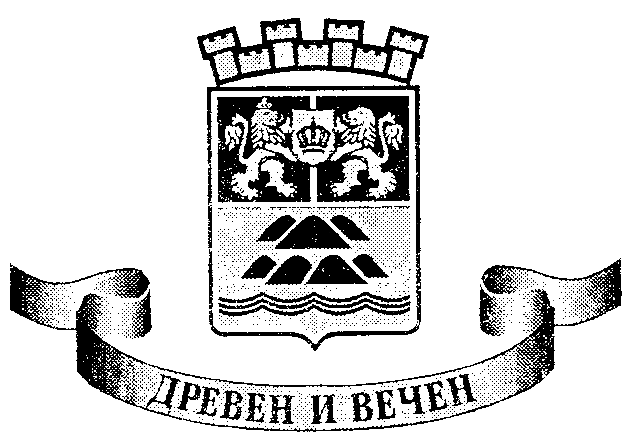 О Б Щ И Н А   П Л О В Д И ВПловдив, 4000, пл., “Стефан Стамболов” №1,    тел: (032) 656 701, факс: (032) 656 703www.plovdiv.bg, e-mail: info@plovdiv.bgОБЯВЛЕНИЕОбщина Пловдив обявява свободно място: част от имот – публична общинска собственост находящо се на площад „Стефан Стамболов“, югозападната част на ул. „Патриарх Евтимий“, съгласно одобрена от Главния архитект на община Пловдив схема за поставяне преместваем обект по чл.56, ал.1 от ЗУТ и Наредба ОбС Пловдив за реда за поставяне на преместваеми обекти за увеселителна, търговска или друга обслужваща дейност и елементите на градското обзавеждане на територията на община Пловдив /НРППОУТДОДЕГО/ - Детско съоръжение тип въртележка с площ 12,56 кв.м.Срок за подаване на заявление по образец: всеки работен ден от 08.10.2021г. до 18.10.2021г. включително, от 8,30 часа до 17,15 часа.Място за подаване на заявление: деловодствата на община Пловдив – гр. Пловдив, пл. „Стефан Стамболов“ № 1 или пл. „Централен“ № 1Кандидатите следва да бъдат физически и юридически лица, регистрирани по смисъла на Търговския закон, Закона за регистър БУЛСТАТ или по Закона за юридическите лица с нестопанска цел.При заявен интерес на повече от един кандидат за мястото, съгласно изискванията на §4 от ПЗР на Наредба на ОбС Пловдив за реда и условията за издаване на разрешение за ползване на място общинска собственост на територията на Община Пловдив, ще бъде проведена процедура по реда на Раздел III от същата.За допълнителна информация - тел. 032/ 656 427.